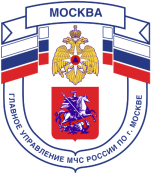 Главное управление МЧС России по г. МосквеУправление по Новомосковскому и Троицкому АО1 региональный отдел надзорной деятельности и профилактической работы142172, г. Москва, поселение Сосенское, поселок Газопровод, д. 15, телефон: 8(495)817-60-74,	E-mail: nitao1@gpn.moscow	Безопасность на водеОдна из важнейших для человечества, но в то же время смертельно опасная  для жизни стихия — вода. Она требует к себе уважения и соответствующего обращения. Вода не любит людей недисциплинированных и наказывает тех, кто пренебрегает правилами обращения с нейВ жаркие дни, чтобы сохранить свою жизнь и здоровье следуйте следующим правилам:Купайтесь только на оборудованных пляжах.Знак «Купание запрещено» обозначает, что купаться в этом месте опасно для здоровья и жизни.Купаться в штормовую погоду не рекомендуется. Но если ненастье застало вас в воде, постарайтесь как можно быстрее вернуться на сушу.Не входите в воду в нетрезвом виде.Заплывать на глубину можно только в том случае, если вы умеете хорошо плавать.Не отпускайте маленьких детей одних находиться в воде.Не ныряйте со скалистых обрывов в необорудованных специально для этого местах.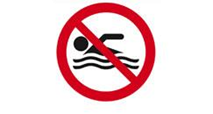 Телефон пожарной охраны – 101, 112Единый телефон доверия ГУ МЧС России по г. Москве: +7(495) 637-22-22mchs.qov.ru – официальный интернет сайт МЧС России